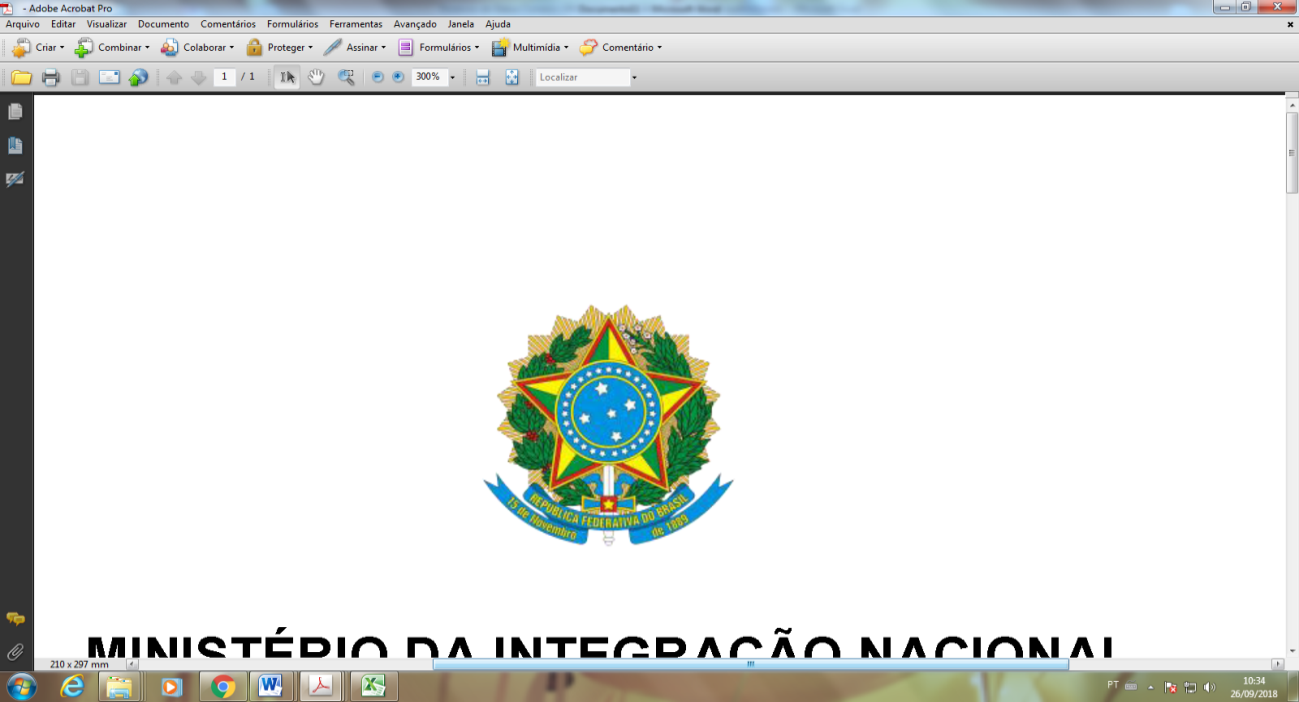 MINISTÉRIO DA INTEGRAÇÃO E DO DESENVOLVIMENTO REGIONALASSESSORIA ESPECIAL DE COMUNICAÇÃO SOCIALAVISO DE SESSÃO PÚBLICA nº 02/2024, de 21/06/2024.Contrato nº 63/2021Ministério da Integração e do Desenvolvimento Regional – Agência Cálix Comunicação e Publicidade Ltda.Atendendo ao que dispõe no art. 14, §2º, da Lei nº 12.232/2010, e da Cláusula 5.1.9.1 do contrato, e em razão do valor da estimativa de preços ultrapassar 0,5% do valor da verba contratual, vimos informar que aos 24 de junho de 2024 às 15h nas dependências do MIDR - ESPLANADA DOS MINISTÉRIOS – BLOCO E – SALA 820 - 8º Andar realizaremos abertura dos envelopes referentes ao orçamento do serviço abaixo discriminado:PEÇA As empresas interessadas em participar deverão entrar em contato com à AGÊNCIA CÁLIX COMUNICAÇÃO E PUBLICIDADE LTDA no seguinte endereço: SHIS QI 09/11, BLOCO L, SALAS 105 E 106 – EDIFÍCIO DONA MARTA XIX – LAGO SUL – BRASÍLIA – DF – CEP 71.625- 125.DATA LIMITE PARA ENVIO DAS PROPOSTAS 24/06/2024HORÁRIO12hPeçasDESCRIÇÃO/ESPECIFICAÇÕES TÉCNICASTítulo: Águas Brasileiras: Uma jornada pela Pesca e Aquicultura1)Peça: Vídeo Documentário; 2)Quantidade: 01;3)Tipo: Documentário; 4)Minutagem: Até 5 minutos;5)Complexidade do roteiro: alta;6)Pré-produção: padrão;7)Pós-produção: padrão;8)Produção: padrão;9)Haverá Versão: não; 10)Haverá Redução: não11)Recursos de acessibilidade: Sim (legenda e libras); 12)Captação: Sim; 13)Nível tecnológico de Equipamentos: alta performance;14)Locação: Eventos, criatórios e litorais; 15)Cenografia: não;16)Diárias de captação: 09;17)Localidade das captações: Rio Grande do Norte, Paraíba, Pernambuco, São Paulo, Mato Grosso do Sul e Alagoas;18)Equipe: completa (acima de 20 pessoas);19)Equipes simultâneas: 3 unidades;20)Celebridade: Sim; 21)Elenco: 01;22)Figurante: 01;23)Deslocamento: Aéreo e terrestre;24)Computação gráfica: alta complexidade;25)Captação aérea: sim;26)Banco de imagem: sim;27)Ilustração: não;28)Edição: complexidade (alta);29)Finalização HD: complexidade (alta);30)Finalização SD: não;31)Período de veiculação/utilização: 30 meses a partir da primeira veiculação;32)Utilização: Conteúdo interno de utilidade pública. 33)Praças: não;34) Pacote: não;35) Prazo estimado para a produção da peça: 15 (quinze) dias;36) Observação: Inclui trilha neste pacote; Quantidade: 01 (um)